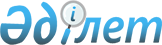 О внесении изменений и дополнений в Кодекс Республики Казахстан об административных правонарушениях по вопросам усиления административной ответственности за экологические правонарушения и проявления вандализмаЗакон Республики Казахстан от 3 января 2023 года № 187-VII ЗРК
      Статья 1. Внести в Кодекс Республики Казахстан об административных правонарушениях от 5 июля 2014 года следующие изменения и дополнения:
      1) в абзаце первом части второй статьи 143:
      слова "объектами растительного мира" заменить словами "растительным миром";
      слова "которыми требуется получение разрешения" заменить словами "которым требуется получение разрешения или направление уведомления";
      2) дополнить статьей 147-1 следующего содержания:
      "Статья 147-1. Умышленное уничтожение или повреждение чужого имущества
      1. Умышленное уничтожение или повреждение чужого имущества, если это действие не содержит признаков уголовно наказуемого деяния, –
      влечет штраф в размере двадцати месячных расчетных показателей либо административный арест на срок от пяти до пятнадцати суток.
      2. Действие, предусмотренное частью первой настоящей статьи, совершенное повторно в течение года после наложения административного взыскания, –
      влечет административный арест на срок от пятнадцати до тридцати суток.
      3. Действие, предусмотренное частью второй настоящей статьи, совершенное лицом, к которому административный арест в соответствии с частью второй статьи 50 настоящего Кодекса не применяется, –
      влечет штраф в размере двадцати месячных расчетных показателей.";
      3) в абзаце втором части первой статьи 337 слово "двадцати" заменить словом "сорока";
      4) в статье 339:
      абзац второй части первой после слов "субъектов малого предпринимательства" дополнить словами "или некоммерческие организации";
      абзац второй части второй после слов "субъектов малого предпринимательства" дополнить словами "или некоммерческие организации";
      5) в статье 358:
      в абзаце втором части первой:
      слово "десяти" заменить словом "двадцати";
      слово "двадцати" заменить словом "сорока";
      слова "тридцати пяти" заменить словом "семидесяти";
      слово "семидесяти" заменить словами "ста сорока";
      в абзаце втором части второй:
      слово "десяти" заменить словом "двадцати";
      слово "семнадцати" заменить словами "тридцати четырех";
      слово "пятидесяти" заменить словом "ста";
      слово "семидесяти" заменить словами "ста сорока";
      6) в статье 367:
      абзац второй части первой после слов "субъектов малого предпринимательства" дополнить словами "или некоммерческие организации";
      абзац второй части второй после слов "субъектов малого предпринимательства" дополнить словами "или некоммерческие организации";
      в части третьей:
      в абзаце первом слово "Действия" заменить словом "Деяния";
      абзац второй после слов "субъектов малого предпринимательства" дополнить словами "или некоммерческие организации";
      7) в статье 368:
      заголовок изложить в следующей редакции:
      "Статья 368. Нарушение установленного порядка использования лесосечного фонда, заготовки и вывозки древесины, заготовки живицы и древесных соков, второстепенных древесных ресурсов (материалов)";
      в части первой:
      в абзаце первом:
      слово "добычи" заменить словом "заготовки";
      слова "лесных материалов" заменить словами "древесных ресурсов (материалов)";
      абзац второй после слов "субъектов малого предпринимательства" дополнить словами "или некоммерческие организации";
      в части второй:
      в абзаце первом слова "То же действие" заменить словами "Деяние, предусмотренное частью первой настоящей статьи";
      в абзаце втором:
      слово "двадцати" заменить словом "тридцати";
      слова "сорока пяти" заменить словом "шестидесяти";
      слово "семидесяти" заменить словом "ста";
      слова "двухсот пятидесяти" заменить словом "трехсот";
      8) в абзаце первом части второй статьи 369 слово "действие" заменить словом "деяние";
      9) в статье 370:
      в абзаце втором части первой слово "двух" заменить словом "пяти";
      в абзаце втором части второй слово "трех" заменить словом "семи";
      в абзаце втором части третьей слово "трех" заменить словом "семи";
      в абзаце втором части четвертой слово "двадцати" заменить словом "тридцати";
      10) в статье 372:
      в абзаце втором части первой слово "пяти" заменить словом "восьми";
      в абзаце втором части второй слово "пяти" заменить словом "десяти";
      в абзаце втором части третьей слово "пяти" заменить словом "десяти";
      в абзаце втором части четвертой:
      слово "десяти" заменить словом "двадцати";
      слова "пятидесяти пяти" заменить словом "семидесяти";
      слово "ста" заменить словами "ста пятидесяти";
      слово "пятисот" заменить словами "семисот пятидесяти";
      11) в статье 373:
      абзац второй части первой после слов "субъектов малого предпринимательства" дополнить словами "или некоммерческие организации";
      абзац второй части второй после слов "субъектов малого предпринимательства" дополнить словами "или некоммерческие организации";
      12) в статье 374:
      абзац второй части первой после слов "субъектов малого предпринимательства" дополнить словами "или некоммерческие организации";
      абзац второй части второй после слов "субъектов малого предпринимательства" дополнить словами "или некоммерческие организации";
      13) в статье 378:
      абзац второй части первой после слов "субъектов малого предпринимательства" дополнить словами "или некоммерческие организации";
      в части второй:
      в абзаце первом слово "действия" заменить словом "деяния";
      абзац второй после слов "субъектов малого предпринимательства" дополнить словами "или некоммерческие организации";
      14) в статье 380:
      в абзаце первом слова "государственных природных парков" заменить словами "государственных региональных природных парков";
      в абзаце втором слово "двух" заменить словом "пяти";
      15) дополнить статьей 380-1 следующего содержания:
      "Статья 380-1. Нарушение режима охраны особо охраняемых природных территорий
      1. Нарушение режима охраны особо охраняемых природных территорий, если это действие не содержит признаков уголовно наказуемого деяния, –
      влечет штраф на физических лиц в размере десяти, на должностных лиц, субъектов малого предпринимательства или некоммерческие организации – в размере двадцати, на субъектов среднего предпринимательства – в размере тридцати, на субъектов крупного предпринимательства – в размере пятидесяти месячных расчетных показателей.
      2. Действие, предусмотренное частью первой настоящей статьи, совершенное повторно в течение года после наложения административного взыскания, –
      влечет штраф на физических лиц в размере двадцати, на должностных лиц, субъектов малого предпринимательства или некоммерческие организации – в размере тридцати, на субъектов среднего предпринимательства – в размере сорока, на субъектов крупного предпринимательства – в размере ста месячных расчетных показателей.";
      16) в абзаце втором статьи 381:
      слово "десяти" заменить словом "двадцати";
      слово "сорока" заменить словом "пятидесяти";
      слово "семидесяти" заменить словом "восьмидесяти";
      слово "трехсот" заменить словами "трехсот пятидесяти";
      17) в статье 381-1:
      в абзаце первом части первой слово "ста" заменить словом "пятидесяти";
      в абзаце первом части второй слово "ста" заменить словом "пятидесяти";
      18) в статье 382:
      абзац второй части первой после слов "субъектов малого предпринимательства" дополнить словами "или некоммерческие организации";
      абзац второй части второй после слов "субъектов малого предпринимательства" дополнить словами "или некоммерческие организации";
      в части третьей:
      в абзаце первом слово "Действие" заменить словом "Деяние";
      абзац второй после слов "субъектов малого предпринимательства" дополнить словами "или некоммерческие организации";
      19) в абзаце втором статьи 386:
      слово "пятнадцати" заменить словом "тридцати";
      слово "тридцати" заменить словом "шестидесяти";
      слово "пятидесяти" заменить словом "ста";
      слова "ста пятидесяти" заменить словом "трехсот";
      20) в статье 387:
      абзац второй части первой после слов "субъектов малого предпринимательства" дополнить словами "или некоммерческие организации";
      абзац второй части второй изложить в следующей редакции:
      "влекут штраф на физических лиц в размере тридцати, на должностных лиц, субъектов малого предпринимательства или некоммерческие организации – в размере сорока, на субъектов среднего предпринимательства – в размере пятидесяти, на субъектов крупного предпринимательства – в размере ста месячных расчетных показателей.";
      21) в статье 388:
      абзац второй части первой после слов "субъектов малого предпринимательства" дополнить словами "или некоммерческие организации";
      абзац второй части второй изложить в следующей редакции:
      "влекут штраф на физических лиц в размере тридцати, на должностных лиц, субъектов малого предпринимательства или некоммерческие организации – в размере пятидесяти, на субъектов среднего предпринимательства – в размере семидесяти, на субъектов крупного предпринимательства – в размере двухсот месячных расчетных показателей.";
      22) в статье 434:
      часть первую изложить в следующей редакции:
      "1. Мелкое хулиганство, то есть нецензурная брань в общественных местах, оскорбительное приставание к физическим лицам, осквернение зданий, иных сооружений, жилых помещений, мест общего пользования, имущества на транспорте и в иных общественных местах и другие подобные действия, выражающие неуважение к окружающим, нарушающие общественный порядок и спокойствие физических лиц, –
      влечет штраф в размере двадцати месячных расчетных показателей либо административный арест на срок от пяти до пятнадцати суток.";
      в абзаце втором части второй слова "до пятнадцати суток" заменить словами "от пятнадцати до тридцати суток";
      23) в статье 448:
      абзац первый изложить в следующей редакции:
      "Вандализм, то есть осквернение объектов историко-культурного наследия, памятников истории и культуры, природных объектов, охраняемых государством, надписями или рисунками, или иными действиями, оскорбляющими общественную нравственность, совершенное несовершеннолетними в возрасте до шестнадцати лет, –";
      в абзаце втором слово "влекут" заменить словом "влечет";
      24) часть первую статьи 684:
      после цифр "145," дополнить цифрами "147-1,";
      после цифр "653," дополнить цифрами "653-1,";
      25) в статье 709:
      заголовок изложить в следующей редакции:
      "Статья 709. Уполномоченные органы в области лесного хозяйства, охраны, воспроизводства и использования животного мира, охраны, защиты, восстановления и использования растительного мира и особо охраняемых природных территорий";
      в части первой:
      слова "лесного, рыбного и охотничьего хозяйства" заменить словами "лесного хозяйства, охраны, воспроизводства и использования животного мира, охраны, защиты, восстановления и использования растительного мира и особо охраняемых природных территорий";
      после цифр "380," дополнить цифрами "380-1,";
      в части второй:
      абзац первый изложить в следующей редакции:
      "2. Рассматривать дела об административных правонарушениях и налагать административные взыскания от имени уполномоченных органов в области лесного хозяйства, охраны, воспроизводства и использования животного мира, охраны, защиты, восстановления и использования растительного мира и особо охраняемых природных территорий вправе:";
      в подпункте 1):
      после цифр "380," дополнить цифрами "380-1,";
      слова "лесного, рыбного и охотничьего хозяйства" заменить словами "лесного хозяйства, охраны, воспроизводства и использования животного мира, охраны, защиты, восстановления и использования растительного мира и особо охраняемых природных территорий";
      в подпункте 3) слова "лесного и охотничьего хозяйства" заменить словами "в области лесного хозяйства, охраны, воспроизводства и использования животного мира";
      подпункт 4) после цифр "380," дополнить цифрами "380-1,";
      26) в статье 804:
      в части первой:
      подпункт 1) после цифр "134," дополнить цифрами "147-1,";
      в подпункте 9) слова "органов в области лесного, рыбного и охотничьего хозяйства, особо охраняемых природных территорий" заменить словами "уполномоченных органов в области лесного хозяйства, охраны, воспроизводства и использования животного мира, охраны, защиты, восстановления и использования растительного мира, особо охраняемых природных территорий";
      в подпункте 2) части третьей:
      слова "в области лесного, рыбного и охотничьего хозяйства" заменить словами "в области лесного хозяйства, охраны, воспроизводства и использования животного мира и охраны, защиты, восстановления и использования растительного мира";
      после цифр "380," дополнить цифрами "380-1,".
      Статья 2. Настоящий Закон вводится в действие по истечении шестидесяти календарных дней после дня его первого официального опубликования, за исключением абзаца третьего подпункта 24) статьи 1, который вводится в действие с 1 января 2023 года.
					© 2012. РГП на ПХВ «Институт законодательства и правовой информации Республики Казахстан» Министерства юстиции Республики Казахстан
				
      Президент Республики Казахстан 

К. ТОКАЕВ
